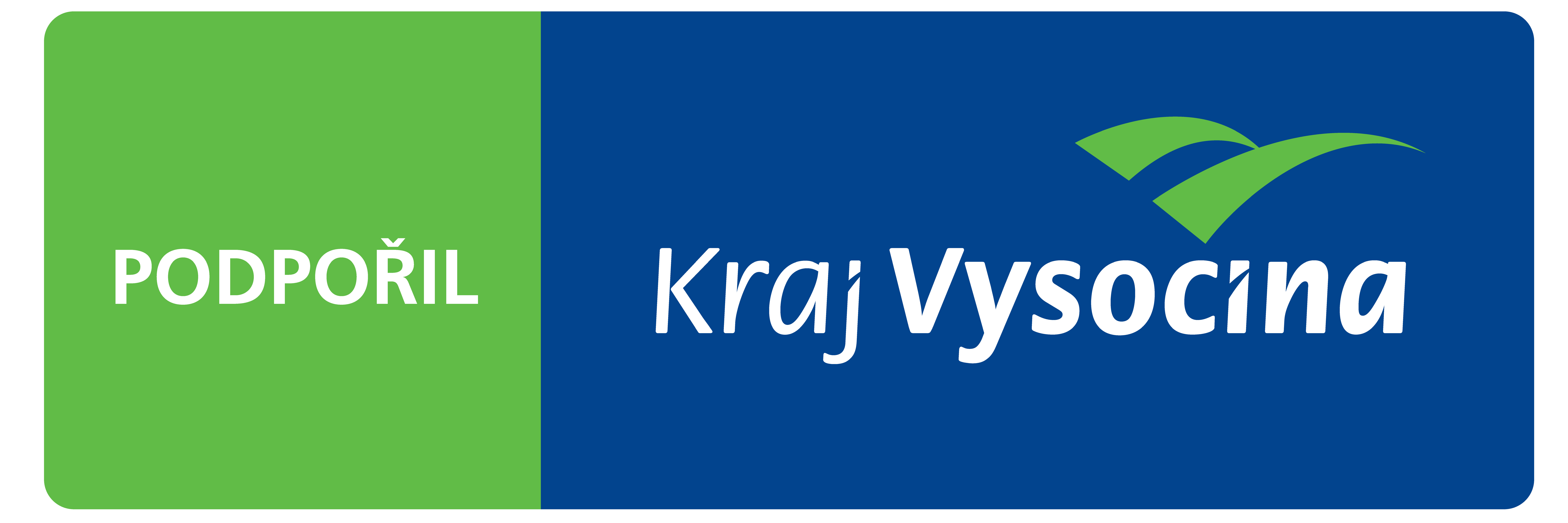 PROJEKT ......................................................BYL PODPOŘEN Z PROGRAMU ........................................................................ VE VÝŠI XXX XXX Kč